Kapellenverein Anger 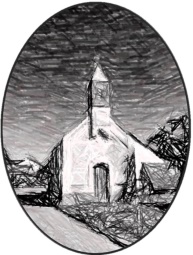 Kurze Geschichte der Kapelle1879 Der Bauer Johann Stiegler („Fischer“) lässt aufgrund eines Gelübdes 
         einen ersten Bauplan zeichnen.1880 Unter anderem genehmigt das Bischöfliche Ordinariat Regensburg 
         mit strengen Auflagen (nur Privatandachten, kein Opferstock ...) den 
         Kapellenbau.1881 Baubeginn, teils auf Gemeindegrund, teils auf dem des Gastwirts 
         Johann Eichenseher, der den Grund aber der Ortsgemeinschaft 
         schenkt. Die Baukosten trägt Johann Stiegler.1882 Fertigstellung der Kapelle. Der Bauherr stiftet einen Geldbetrag für 
          den späteren Unterhalt.1883 Anfertigung eines Kreuzweges durch einen Maler aus Reinhausen1883 Segnung der Kapelle nach bischöflicher Genehmigung durch den 
          Beichtvater des Klosters Pielenhofen1884 Die Angerer Grundbesitzer beschließen, das Eigentum an der Kapelle, 
          „die für die ganze Ortschaft eine Zierde und ein schönes Bethaus ist“ 
          samt Baulastpflichten gemeinsam zu übernehmen, widerrufen diesen 
          Beschluss aber aus nicht mehr nachvollziehbaren Gründen.1885 Die Mitglieder der Ortsgemeinde Anger beschließen erneut, die 
          Schenkung von Kapelle und Grund anzunehmen, jedoch unter 
          Ausschluss weiterer Baulastpflichten.1887 Gastwirt Eichenseher und die Ortsgemeinde Anger treten den Grund, 
          auf dem die Kapelle steht, gegen Kaufpreis an Johann Stiegler ab, 
          der im Kataster als Eigentümer verzeichnet ist.                                            
          Nach den Tod des Bauherrn übernehmen die jeweiligen Erben des 
          „Fischer“-Hofes auch die Kapelle. 1929 Die Einwohner von Anger und Umgebung stiften zwei Glocken.1943 Die Glocken müssen an die Reichsstelle für Metalle abgeliefert werden, 
          um daraus im Zweiten Weltkrieg Waffen herzustellen.1962 Der Laaberer Pfarrer Josef Scheuerer lässt die marode Kapelle 
         renovieren. Einwohner von Anger und Umgebung helfen mit 
         unentgeltlichem Arbeitseinsatz und Spenden. Sogar eine neue Glocke 
         wurde gespendet.1980 Augustin und Marianne Stiegler lassen die Kapelle auf ihre Kosten 
         renovieren.1985 Seither ist die Kapelle nicht mehr für die Öffentlichkeit zugänglich, 
         für die Gründe dafür gibt es keine gesicherte Quellenlage.2014 Seither planen Heidi Ziegaus (geb. Stiegler) und ihr Mann Thomas die 
         Sanierung der Kapelle, durch Corona-Vorschriften verzögert.2021 Der Kapellenverein Anger wird gegründet und übernimmt das 
         Eigentum an dem Kirchlein. Sein Zweck ist die Instandsetzung, 
         Erhaltung und Pflege der denkmalgeschützten Nebenkirche Mariä 
         Heimsuchung in Anger durch ideelle und materielle Förderung des 
         Objektes. Dabei soll das Interesse der Allgemeinheit an diesen und 
         ähnlichen Bauwerken geweckt und historisches Denken gefördert und 
         bewahrt werden.Theo Emmer nach folgenden Quellen:                                                                                                                            Festschrift 30 Jahre Schützenverein „Brüder vom Rauschtal“ Anger e. V. 1968 - 1998, Dorf- und Vereinschronik; Karl Hammerl, Ortsheimatpfleger Laaber;                                                                                                                          Dr. Thomas Feuerer, Kreisheimatpfleger;                                                                                                                                    MZ vom 10.9.1980;                                                                                                                                                            unerklärliche Sprünge in der Chronologie sind der Quellenlage geschuldet.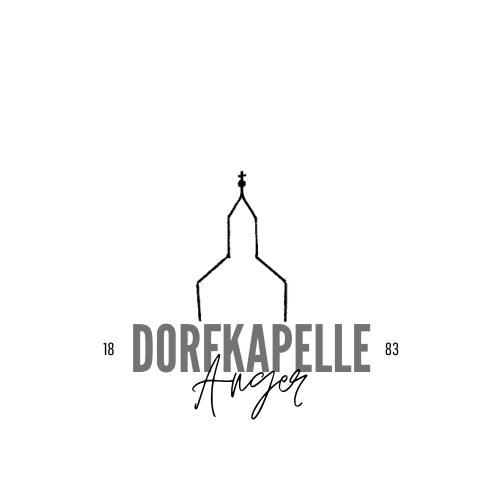 